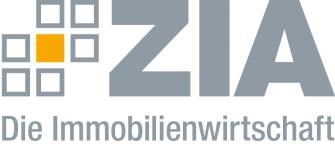 Pressemitteilung Bauministerium: Ampelkoalition erfüllt ZIA-ForderungBerlin, 21.11.2021 – Dem Vernehmen nach plant die Ampelkoalition ein eigenes Ministerium für Bauen, Wohnen, Stadtentwicklung und ländliche Räume und erfüllt damit eine der zentralen ZIA-Forderungen an die neue Bundesregierung. „Die Schaffung eines eigenen Bauministeriums wird den bevorstehenden Aufgaben gerecht“, kommentiert ZIA-Präsident Dr. Andreas Mattner. „Wenn wir gemeinsam mit der Politik und der Stadtgesellschaft 400.000 neue Wohnungen pro Jahr stemmen wollen, müssen die Fäden für schnelleres Planen und Bauen an einem Ort wie dem Bauministerium zusammengeführt werden. Gleiches gilt für die Revitalisierung unserer Innenstädte, nachdem die Corona-Pandemie weiterhin für existenzvernichtende Schäden bei Unternehmen sorgt. Im Sinne einer modernen Stadtentwicklung gilt es nun, die Überregulierung abzubauen, Bauvorschriften zu entzerren und damit den Weg frei zu machen für eine neue Stadtentwicklungs-Offensive in Deutschland.“Der ZIADer Zentrale Immobilien Ausschuss e.V. (ZIA) ist der Spitzenverband der Immobilienwirtschaft. Er spricht durch seine Mitglieder, darunter 28 Verbände, für rund 37.000 Unternehmen der Branche entlang der gesamten Wertschöpfungskette. Der ZIA gibt der Immobilienwirtschaft in ihrer ganzen Vielfalt eine umfassende und einheitliche Interessenvertretung, die ihrer Bedeutung für die Volkswirtschaft entspricht. Als Unternehmer- und Verbändeverband verleiht er der gesamten Immobilienwirtschaft eine Stimme auf nationaler und europäischer Ebene – und im Bundesverband der deutschen Industrie (BDI). Präsident des Verbandes ist Dr. Andreas Mattner.Kontakt André HentzZIA Zentraler Immobilien Ausschuss e.V. Leipziger Platz 9 10117 Berlin Tel.: 030/20 21 585 23E-Mail: andre.hentz@zia-deutschland.de   Internet: www.zia- deutschland.de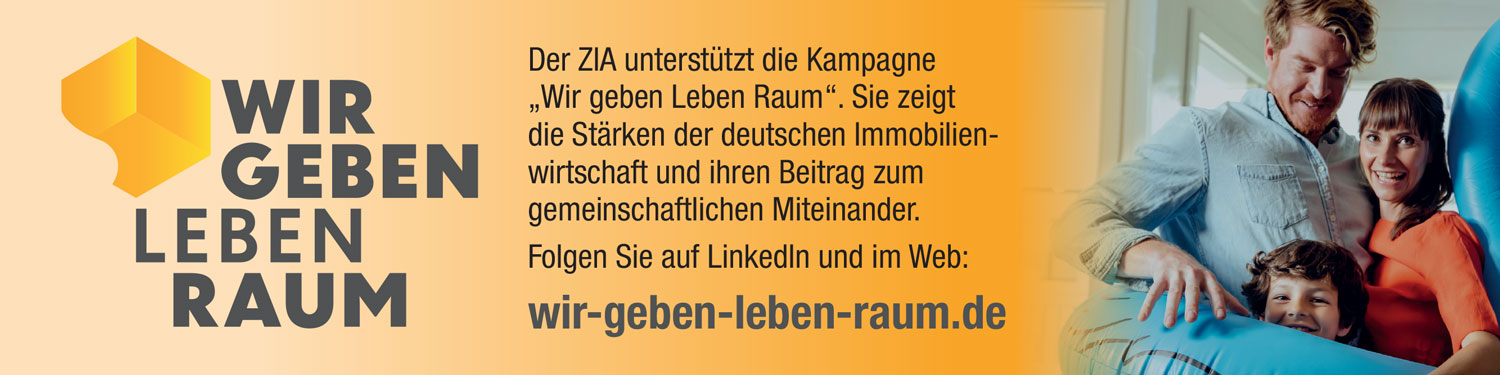 